Protestantse Gemeenten 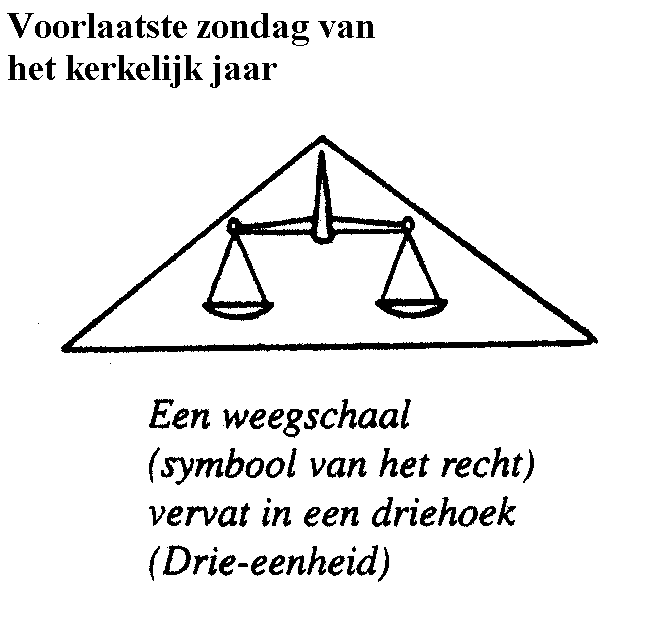 Slochteren  &  De WoldkerkenZondag 14 november 2021 Dienst in de Julianakerk te KolhamVoorganger:  dhr. A. WeemstraOrganist:  Mariska RozemaWelkom en mededelingen door ouderling van dienstIntochtslied:  Psalm 118 : 1 en 3    ‘Laat ieder `s Heren goedheid prijzen’1. Laat ieder ’s Heren goedheid prijzen,zijn liefde duurt in eeuwigheid.Laat, Israël, uw lofzang rijzen:zijn liefde duurt in eeuwigheid.Dit zij het lied der priesterkoren:zijn liefde duurt in eeuwigheid.Gij, die de Heer vreest, laat het horen:zijn liefde duurt in eeuwigheid.3. ’t Is beter bij de Heer te schuilendan dat men bouwt op man en macht.’t Is beter bij de Heer te schuilendan dat men hulp van vorsten wacht.Toen ik mij wenden kon noch keren,omsloten door der volken ring,doorbrak ik in de naam des Herende knellende omsingeling.Bemoediging en groetOrgelspel:  Lied 195  ‘Klein gloria’ Ere zij de Vader en de Zoon en de heilige Geest,als in den beginne, nu en immeren van eeuwigheid tot eeuwigheid. Amen.Drempel en kyriegebedGlorialied:  Lied 210 : 1, 2 en 3  ‘God van hemel zee en aarde’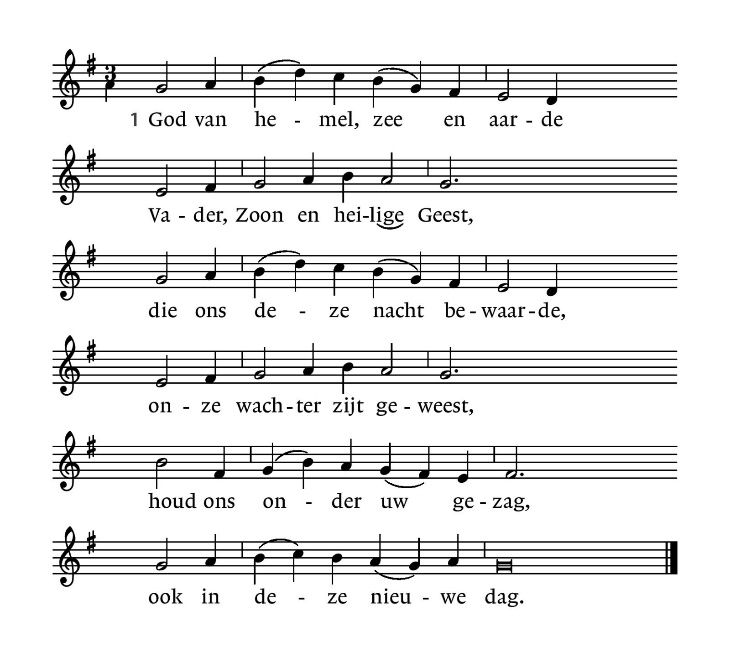 2. Neem mijn dank aan, deze morgen,dat Gij alle dagen weeral mijn angsten, al mijn zorgenmet mij delen wilt, o Heer.Nooit ben ik geheel alleen:Gij zijt altijd om mij heen.3. Laat mij als een trouwe dienaardoor uw grote wijngaard gaan,waar de liefde wordt beledenen de waarheid wordt gedaan,waar het recht bloeit als een roosvan uw liefde, eindeloos.Gebed bij de opening van het WoordKinderen naar de kindernevendienstBijbellezing:  Johannes 10 : 22 - 30 22In Jeruzalem werd het feest van de Tempelwijding gevierd; het was winter. 23Jezus liep in de tempel, in de zuilengang van Salomo. 24Daar kwamen de Joden om hem heen staan, en ze vroegen hem: ‘Hoe lang houdt u ons nog in het onzekere? Als u de messias bent, zeg het ons dan ronduit.’ 25Jezus antwoordde: ‘Dat heb ik u al gezegd, maar u gelooft het niet. Wat ik namens mijn Vader doe getuigt over mij, 26maar u wilt me niet geloven, omdat u niet bij mijn schapen hoort. 27Mijn schapen luisteren naar mijn stem, ik ken ze en zij volgen mij. 28Ik geef ze eeuwig leven: ze zullen nooit verloren gaan en niemand zal ze uit mijn hand roven.  29Wat mijn Vader mij gegeven heeft gaat alles te boven, niemand kan het uit de hand van mijn Vader roven, 30en de Vader en ik zijn één.’Zingen: Lied 345 : 1 en 2 	‘Gij hebt uw woord gegeven’1. Gij hebt uw woord gegevennog voor ik U iets vroeg,dat is voor heel mijn leven,ja voor de dood genoeg.Uw woord is daad, o Vader,werd brood in de woestijn,werd mens en is mij naderdan wie mijn naasten zijn.2. Nu ik U heb gegevenmijn woord op deze dag,geef dat met heel mijn levenik daarvoor instaan mag,dat ik het in mijn dadenwaarmaak aan iedereen.Maak zichtbaar uw genadedoor mij en om mij heen.OverdenkingOrgelspel  Zingen:  Lied 283  	‘In de veelheid van geluiden’1. In de veelheid van geluidenin het stormen van de tijd,zoeken wij het zachte suizenvan het woord, dat ons verblijdt.2. En van overal gekomen,drinkend uit de ene bron,bidden wij om nieuwe dromen,richten wij ons naar de zon.3. Want wij mensen op de aarderaken van het duister moe.Als uw hart ons niet bewaardesliepen wij ten dode toe.4. Laat uw dauw van vrede dalenin de voren van de tijd.Vat ons samen in de stralenvan uw goedertierenheid.5. Die ons naam voor naam wilt noemen,al uw liefde ons besteedt,zingend zullen wij U roemenen dit huis zingt met ons mee!Voorbeden, dankgebed, stil gebed, Onze VaderOnze Vader in de hemel, Iaat uw naam geheiligd worden, Iaat uw koninkrijk komenen uw wil gedaan worden op aarde zoals in de hemel. Geef ons vandaag het brooddat wij nodig hebben. Vergeef ons onze schulden, zoals ook wij hebben vergevenwie ons iets schuldig was. En breng ons niet in beproeving, maar red ons uit de greep van het kwaad.Want aan u behoort het koningschap,de macht en de majesteittot in eeuwigheid. Amen. Slotlied :  Lied 425 	‘Vervuld van uw zegen’Vervuld van uw zegen gaan wij onze wegenvan hier, uit dit huis waar uw stem wordt gehoord,in Christus verbonden, tezamen gezondenop weg in een wereld die wacht op uw woord.Om daar in genade uw woorden als zadente zaaien tot diep in het donkerste dal,door liefde gedreven, om wie met ons levenuw zegen te brengen die vrucht dragen zal.Zegen